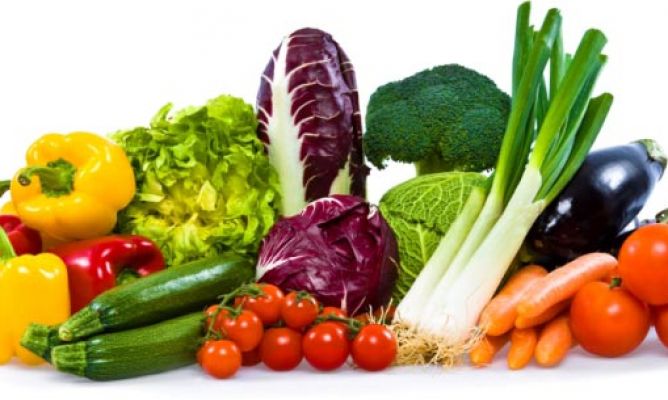 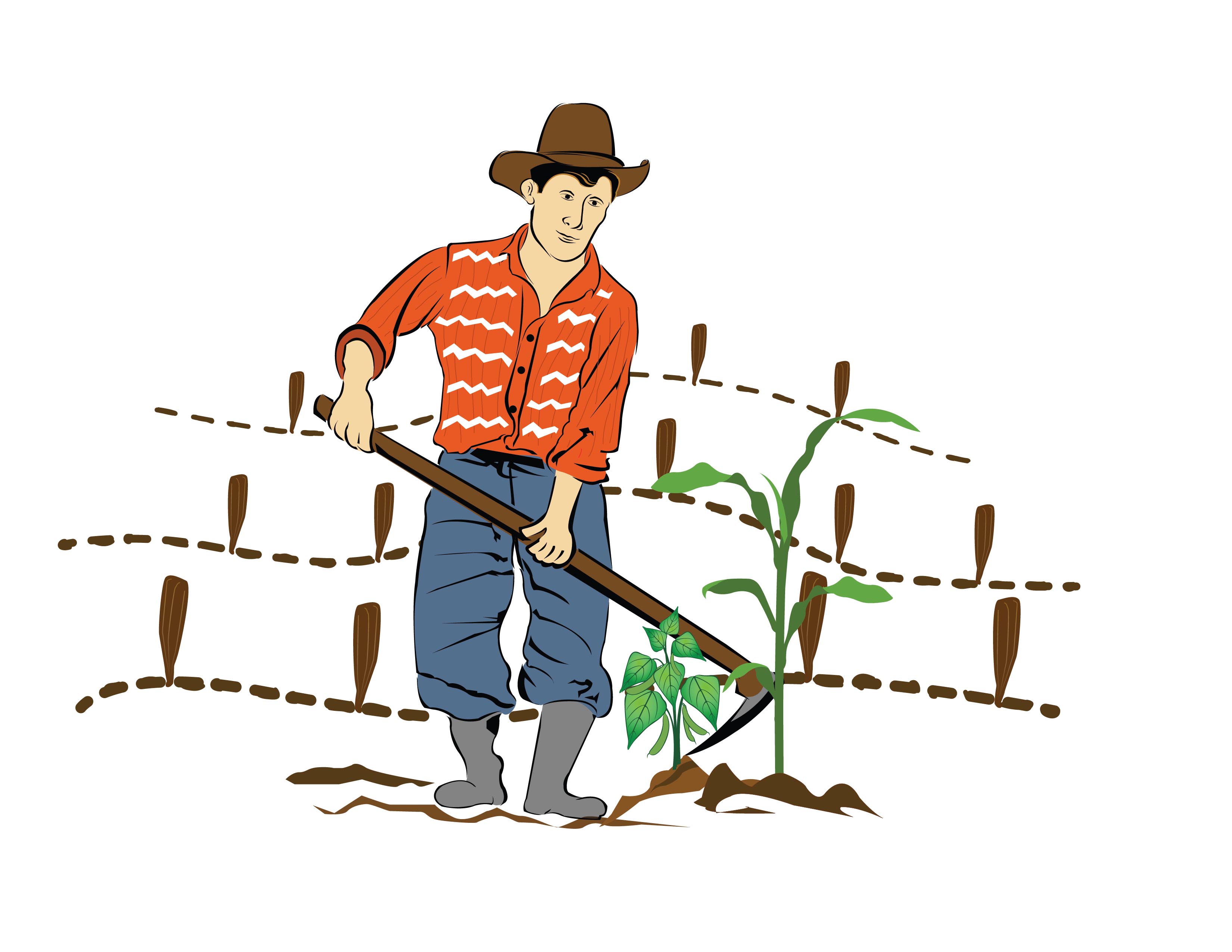 Precios promedio mensuales de productos agrícolas al mayorista. Mercado "La Terminal" (en quetzales)Fuente: MAGA/DIPLAN   SO = Sin Oferta, ND =  No DisponibleFuente: MAGA/DIPLAN, SO = Sin Oferta, ND =  No DisponiblePrecios promedio mensuales de productos agrícolas al mayorista. Mercado "La Terminal" (en quetzales)Fuente: MAGA/DIPLAN, SO = Sin Oferta, ND =  No DisponibleFuente: MAGA/DIPLAN, SO = Sin Oferta, ND =  No DisponiblePrecios promedio mensuales de productos agrícolas al mayorista. Mercado "La Terminal" (en quetzales)Fuente: MAGA/DIPLAN, SO = Sin Oferta, ND =  No DisponibleFuente: MAGA/DIPLAN, SO = Sin Oferta, ND =  No DisponiblePrecios promedio mensuales de productos agrícolas al mayorista. Mercado "La Terminal" (en quetzales)Fuente: MAGA/DIPLAN, SO = Sin Oferta, ND =  No Disponible.Fuente: MAGA/DIPLAN, SO = Sin Oferta, ND =  No DisponiblePrecios promedio mensuales de productos agrícolas al mayorista. Mercado "La Terminal" (en quetzales)Fuente: MAGA/DIPLAN, SO = Sin Oferta, ND =  No DisponibleFuente: MAGA/DIPLAN, SO = Sin Oferta, ND =  No DisponiblePrecios promedio mensuales de productos agrícolas al mayorista. Mercado "La Terminal" (en quetzales)Fuente: MAGA/DIPLAN, SO = Sin Oferta, ND =  No DisponibleFuente: MAGA/DIPLAN, SO = Sin Oferta, ND =  No DisponiblePrecios promedio mensuales de productos agrícolas al mayorista. Mercado "La Terminal" (en quetzales)Fuente: MAGA/DIPLAN, SO = Sin Oferta, ND =  No DisponibleFuente: MAGA/DIPLAN, SO = Sin Oferta, ND =  No DisponiblePrecios promedio mensuales de productos agrícolas al mayorista. Mercado "La Terminal" (en quetzales)Fuente: MAGA/DIPLAN, SO = Sin Oferta, ND =  No DisponibleFuente: MAGA/DIPLAN, SO = Sin Oferta, ND =  No DisponibleFuente: MAGA/DIPLAN, SO = Sin Oferta, ND =  No DisponiblePrecios promedio mensuales de productos agrícolas al mayorista. Mercado "La Terminal" (en quetzales)Fuente: MAGA/DIPLAN, SO = Sin Oferta, ND =  No DisponibleFuente: MAGA/DIPLAN, SO = Sin Oferta, ND =  No DisponibleFuente: MAGA/DIPLAN, SO = Sin Oferta, ND =  No DisponiblePrecios promedio mensuales de productos agrícolas al mayorista. Mercado "La Terminal" (en quetzales)Fuente: MAGA/DIPLAN, SO = Sin Oferta, ND =  No DisponibleFuente: MAGA/DIPLAN, SO = Sin Oferta, ND =  No DisponiblePrecios promedio mensuales de productos agrícolas al mayorista. Mercado "La Terminal" (en quetzales)Fuente: MAGA/DIPLAN, SO = Sin Oferta, ND =  No DisponibleFuente: MAGA/DIPLAN, SO = Sin Oferta, ND =  No DisponiblePrecios promedio mensuales de productos agrícolas al mayorista. Mercado "La Terminal" (en quetzales)Fuente: MAGA/DIPLAN, SO = Sin Oferta, ND =  No DisponibleFuente: MAGA/DIPLAN, SO = Sin Oferta, ND =  No DisponiblePrecios promedio mensuales de productos agrícolas al mayorista. Mercado "La Terminal" (en quetzales)Fuente: MAGA/DIPLAN, SO = Sin Oferta, ND =  No DisponibleFuente: MAGA/DIPLAN, SO = Sin Oferta, ND =  No DisponiblePrecios promedio mensuales de productos agrícolas al mayorista. Mercado "La Terminal" (en quetzales)Fuente: MAGA/DIPLAN, SO = Sin Oferta, ND =  No DisponibleFuente: MAGA/DIPLAN, SO = Sin Oferta, ND =  No DisponiblePrecios promedio mensuales de productos agrícolas al mayorista. Mercado "La Terminal" (en quetzales)Fuente: MAGA/DIPLAN, SO = Sin Oferta, ND =  No DisponibleFuente: MAGA/DIPLAN, SO = Sin Oferta, ND =  No DisponiblePrecios promedio mensuales de productos agrícolas al mayorista. Mercado "La Terminal" (en quetzales)Fuente: MAGA/DIPLAN, SO = Sin Oferta, ND =  No DisponibleFuente: MAGA/DIPLAN, SO = Sin Oferta, ND =  No DisponiblePrecios promedio mensuales de productos agrícolas al mayorista. Mercado "La Terminal" (en quetzales)Fuente: MAGA/DIPLAN, SO = Sin Oferta, ND =  No DisponibleFuente: MAGA/DIPLAN, SO = Sin Oferta, ND =  No DisponiblePrecios promedio mensuales de productos agrícolas al mayorista. Mercado "La Terminal" (en quetzales)Fuente: MAGA/DIPLAN, SO = Sin Oferta, ND =  No DisponibleEjote francés revuelto (costal 40 lb)Ejote francés revuelto (costal 40 lb)Ejote francés revuelto (costal 40 lb)Ejote francés revuelto (costal 40 lb)Ejote francés revuelto (costal 40 lb)Ejote francés revuelto (costal 40 lb)Ejote francés revuelto (costal 40 lb)Ejote francés revuelto (costal 40 lb)Ejote francés revuelto (costal 40 lb)Ejote francés revuelto (costal 40 lb)Ejote francés revuelto (costal 40 lb)Ejote francés revuelto (costal 40 lb)Ejote francés revuelto (costal 40 lb)AñoEFMAMJJASOND1998SO60.0022.7847.22SOSO54.0022.2251.8255.0092.50115.00199989.1768.3359.1750.7182.8681.5073.3356.2549.0070.8389.09104.442000115.6399.5564.6448.3355.0045.3840.3850.0044.0043.2141.2562.78200190.63109.5568.0851.8242.5046.8230.0036.7937.7858.8547.5043.89200259.5877.22106.8268.3372.2751.2540.0031.9252.0883.6449.0932.86200361.8258.7568.0860.0043.3339.5546.2548.3343.0842.8645.0061.43200463.7581.6762.0852.0048.8547.5053.8555.3854.6248.7550.7750.00200582.50SO75.8348.4687.3187.6949.6240.7164.5584.1778.4692.86200640.0050.0082.9271.2542.3150.9165.3877.6942.0839.5851.2563.752007102.5067.50110.0030.0030.0056.1565.7733.4640.0052.8675.4270.00200858.3356.9261.6743.8548.3353.3370.0070.0076.5475.0062.5073.002009109.1770.9172.7355.0062.9253.4640.7143.8578.4649.2340.7740.00201081.67110.00SOSOSOSOSO63.3372.50120.00SOSO201143.3355.0079.4476.8276.6745.0050.0037.8651.82SOSOSO2012NDNDNDNDNDNDNDNDND35.0038.1043.572013100.68100.75112.9470.2353.47SOSO26.8871.9279.5444.5842.22201498.4670.8364.6234.5563.8574.1758.9352.5056.9270.0046.6774.442015100.8388.33Arveja china (costal 40 lb) Arveja china (costal 40 lb) Arveja china (costal 40 lb) Arveja china (costal 40 lb) Arveja china (costal 40 lb) Arveja china (costal 40 lb) Arveja china (costal 40 lb) Arveja china (costal 40 lb) Arveja china (costal 40 lb) Arveja china (costal 40 lb) Arveja china (costal 40 lb) Arveja china (costal 40 lb) Arveja china (costal 40 lb) AñoEFMAMJJASOND1998NDND27.5019.83SO66.00SO27.5021.5626.1131.5036.36199926.6727.7326.5419.0022.2220.5418.5019.1719.6418.3320.7322.50200022.8622.50SOSOSO27.5027.5021.8820.7126.1122.5022.50200125.6325.0024.0025.0026.1125.0028.7523.4622.5025.8324.5524.38200222.2725.0024.5525.9125.9125.4525.0021.3625.0027.2223.1823.33200323.7525.0023.5023.7527.5025.4523.7526.4324.5825.3825.0025.00200425.0025.8325.0025.0024.1722.9224.6226.1523.6224.5826.2525.00200529.5028.3325.9125.8329.6228.6228.3342.1433.7537.5034.5837.86200633.4626.2527.3128.3328.8527.5032.6927.6927.9228.7537.2728.65200725.0025.8325.7725.5025.0033.7535.8335.7732.2737.5047.5051.25200860.0048.8545.8340.3840.0045.8350.0046.5440.3843.2143.3359.00200962.5055.9142.2241.6745.0045.0043.2135.7745.3843.4642.3145.00201076.3642.5028.0824.5527.00SO50.0062.0056.8841.4380.0053.33201125.0030.0044.2339.0939.2325.0034.0043.3340.0044.0985.00SO2012SOSOSO44.0040.0044.2347.6946.6760.0058.0654.0053.75201353.8665.7560.5961.76SO68.0063.5746.4352.3176.1570.0078.89201482.31106.6776.1563.6463.0885.0080.0065.0080.00100.0076.6767.78201549.1765.83Papa larga, lavada, grande (quintal) Papa larga, lavada, grande (quintal) Papa larga, lavada, grande (quintal) Papa larga, lavada, grande (quintal) Papa larga, lavada, grande (quintal) Papa larga, lavada, grande (quintal) Papa larga, lavada, grande (quintal) Papa larga, lavada, grande (quintal) Papa larga, lavada, grande (quintal) Papa larga, lavada, grande (quintal) Papa larga, lavada, grande (quintal) Papa larga, lavada, grande (quintal) Papa larga, lavada, grande (quintal) AñoEFMAMJJASOND2007NDNDNDND95.00SOSOSOSO76.6795.00120.632008163.08156.67SOSOSOSOSO180.00152.31191.43207.50225.002009266.67219.09178.33190.00SOSOSOSO128.75110.77106.15109.50201097.0090.00114.00146.67SOSOSO225.71240.00162.08247.08260.502011SOSOSO169.38166.92156.79128.75105.0094.29104.09SO104.172012112.00121.15125.00160.00SO230.00171.54100.0097.8695.6399.05105.362013114.77120.75144.12163.18173.12173.33147.14118.21117.69134.62143.33177.782014173.85170.00158.46 160.00 159.23 185.56SO 165.00 163.85 167.14154.17142.222015127.50126.67Papa loman, lavada, grande (quintal) Papa loman, lavada, grande (quintal) Papa loman, lavada, grande (quintal) Papa loman, lavada, grande (quintal) Papa loman, lavada, grande (quintal) Papa loman, lavada, grande (quintal) Papa loman, lavada, grande (quintal) Papa loman, lavada, grande (quintal) Papa loman, lavada, grande (quintal) Papa loman, lavada, grande (quintal) Papa loman, lavada, grande (quintal) Papa loman, lavada, grande (quintal) Papa loman, lavada, grande (quintal) AñoEFMAMJJASOND1998129.17153.3381.4371.25100.05128.85147.8671.9270.3885.77111.79162.731999209.58215.00160.00122.50107.5098.6785.4271.2576.6790.42100.0090.00200093.7587.0884.2990.00102.8696.9254.6247.1450.0050.7157.0060.56200185.3887.9298.85128.75138.46146.25150.77143.93127.50112.1496.67111.112002131.67162.92186.50207.14215.77173.75170.36111.5490.0085.7190.42106.672003148.64121.25107.69119.50127.50129.58110.0087.9283.4692.8691.6797.782004105.42118.33144.64195.91209.62179.1798.0881.9280.38104.58122.69159.502005171.92134.17120.00125.38120.00144.62142.69120.36146.15155.42155.45157.142006176.15136.67173.85194.44210.00196.54121.54113.85101.67103.75107.78115.632007115.77108.75112.69125.00114.23104.2396.9288.0889.0999.29115.00136.112008190.38187.69198.33203.85214.17233.33235.71173.08169.23202.14245.00220.002009297.50228.33187.27220.42178.75153.85141.07145.38128.85129.23130.77137.002010121.82128.33129.23199.17259.23231.00202.31166.92225.00226.25282.92306.502011343.08302.08290.00274.55244.62221.43210.83184.29160.77119.29122.50132.502012166.92194.62198.85212.00216.92230.77196.15130.94124.47121.11126.67133.932013151.82153.00178.53197.27194.53190.00180.71132.14133.46157.92169.75220.562014216.15217.5182.31180.00180.00201.67201.43168.33197.69199.29168.33157.782015155.83154.17Papa Loman, lavada, mediana (quintal) Papa Loman, lavada, mediana (quintal) Papa Loman, lavada, mediana (quintal) Papa Loman, lavada, mediana (quintal) Papa Loman, lavada, mediana (quintal) Papa Loman, lavada, mediana (quintal) Papa Loman, lavada, mediana (quintal) Papa Loman, lavada, mediana (quintal) Papa Loman, lavada, mediana (quintal) Papa Loman, lavada, mediana (quintal) Papa Loman, lavada, mediana (quintal) Papa Loman, lavada, mediana (quintal) Papa Loman, lavada, mediana (quintal) AñoEFMAMJJASOND2006SO85.83105.00116.67158.08131.5471.5472.6963.3358.75SO96.67200781.6783.3386.1589.0078.0876.1569.2361.5464.557.3668.7585.562008127.69116.92116.67105.38117.50140.00140.0083.0882.31110.71140.91174.502009207.50129.17153.57145.83113.3389.2374.2966.1567.5076.1570.7779.00201059.0958.3394.23165.00220.83196.00168.46126.15172.00197.50250.83264.002011288.85240.00239.62223.64187.31170.00143.75123.21110.3887.5081.2593.002012125.00150.77156.54184.00186.15197.69153.08100.6396.8487.2295.00103.572013125.00127.75140.29146.36166.65162.50145.71110.00115.38140.77142.67175.562014172.31167.92156.92154.55159.23176.67171.43148.33163.08166.43149.17140.002015129.17123.75Papa loman, lavada, pequeña (quintal) Papa loman, lavada, pequeña (quintal) Papa loman, lavada, pequeña (quintal) Papa loman, lavada, pequeña (quintal) Papa loman, lavada, pequeña (quintal) Papa loman, lavada, pequeña (quintal) Papa loman, lavada, pequeña (quintal) Papa loman, lavada, pequeña (quintal) Papa loman, lavada, pequeña (quintal) Papa loman, lavada, pequeña (quintal) Papa loman, lavada, pequeña (quintal) Papa loman, lavada, pequeña (quintal) Papa loman, lavada, pequeña (quintal) AñoEFMAMJJASOND2006ND59.0968.0963.3381.1589.5839.6238.0037.7335.00SOSO200740.00SO36.0056.5042.2244.2336.9225.7732.2745.3646.2547.782008SOSOSO48.8956.6760.8362.1430.0036.9246.9289.00SO2009157.7858.18SOSO57.0043.0839.17SOSOSOSOSO2010SOSO44.0979.55113.18113.5087.3185.00127.73144.09179.09163.502011184.62151.36131.54115.4593.0884.6465.4266.0755.8359.2950.0051.00201273.4690.0068.8583.60117.31122.69110.0073.7565.7961.1164.2969.64201393.41100.00100.00105.45119.41123.3397.8678.2199.23118.46124.17145.562014106.92104.1796.15108.18100.77122.50105.00100.83110.77107.8698.3385.56201578.3374.67Papa redonda, lavada, grande (quintal) Papa redonda, lavada, grande (quintal) Papa redonda, lavada, grande (quintal) Papa redonda, lavada, grande (quintal) Papa redonda, lavada, grande (quintal) Papa redonda, lavada, grande (quintal) Papa redonda, lavada, grande (quintal) Papa redonda, lavada, grande (quintal) Papa redonda, lavada, grande (quintal) Papa redonda, lavada, grande (quintal) Papa redonda, lavada, grande (quintal) Papa redonda, lavada, grande (quintal) Papa redonda, lavada, grande (quintal) AñoEFMAMJJASOND200075.4267.9263.9363.7575.0075.7748.0036.6740.0040.5645.0040.71200159.2367.9275.8397.73115.00120.00104.2997.5085.0079.2974.1785.562002131.67162.92186.50207.14215.77173.75170.36111.5490.0085.7190.42106.672003130.83103.64SOSOSO115.00100.0060.00SO76.0771.2576.67200449.0060.0095.00SOSOSO76.67SOSOSOSOSO2005SO95.5095.0086.1591.6793.33SO100.00126.67130.00SO127.502006131.25132.50150.00156.25170.00185.00130.00116.0082.0875.0057.5090.00200771.5074.0068.4671.0069.6279.2388.00SOSO75.0077.50SO2008142.31167.86179.09165.38162.50181.67SO106.25128.33SOSO186.252009220.00153.75144.44126.67115.00106.67SO119.17100.00SO110.00SO2010SOSO110.00140.00182.50SO125.00125.91175.00185.00SOSO2011SOSOSO155.00144.62141.25SOSO60.00SOSOSO201290.00120.00127.50SO156.67180.00174.23101.33100.0093.7597.14100.712013123.18130.00154.71150.45167.06180.83150.00122.86113.85140.00134.58172.502014172.50171.67163.85155.45159.23203.33174.29152.50150.77157.14144.44114.442015108.33115.00Papa Redonda, sin lavar, grande (quintal) Papa Redonda, sin lavar, grande (quintal) Papa Redonda, sin lavar, grande (quintal) Papa Redonda, sin lavar, grande (quintal) Papa Redonda, sin lavar, grande (quintal) Papa Redonda, sin lavar, grande (quintal) Papa Redonda, sin lavar, grande (quintal) Papa Redonda, sin lavar, grande (quintal) Papa Redonda, sin lavar, grande (quintal) Papa Redonda, sin lavar, grande (quintal) Papa Redonda, sin lavar, grande (quintal) Papa Redonda, sin lavar, grande (quintal) Papa Redonda, sin lavar, grande (quintal) AñoEFMAMJJASOND2007NDNDNDND53.8564.1772.5058.0855.0058.9368.3371.252008132.31171.15170.83155.38152.50171.67200.0096.25119.23129.29168.18176.252009208.00180.00135.00116.67105.00107.50SO109.17100.77101.54100.0070.00201062.7360.0086.50132.08183.64167.50139.23110.00116.00135.00228.13217.002011250.00SO245.00135.00124.62121.25118.89SO50.0066.00SOSO2012SO100.00106.67127.00134.62155.38155.3888.0080.0076.2578.3377.502013104.09116.50136.18137.50156.76169.17140.00112.50101.54124.17122.92162.502014168.75160.00153.85145.45149.23185.42161.07142.50140.77147.14132.22103.33201597.50105.00Arveja dulce, con vaina, (costal 40 lb)Arveja dulce, con vaina, (costal 40 lb)Arveja dulce, con vaina, (costal 40 lb)Arveja dulce, con vaina, (costal 40 lb)Arveja dulce, con vaina, (costal 40 lb)Arveja dulce, con vaina, (costal 40 lb)Arveja dulce, con vaina, (costal 40 lb)Arveja dulce, con vaina, (costal 40 lb)Arveja dulce, con vaina, (costal 40 lb)Arveja dulce, con vaina, (costal 40 lb)Arveja dulce, con vaina, (costal 40 lb)Arveja dulce, con vaina, (costal 40 lb)Arveja dulce, con vaina, (costal 40 lb)AñoEFMAMJJASOND1998SOSO68.0037.73SOSOSO66.4332.9285.00151.88165.001999101.1152.5046.2531.0036.8255.8362.8661.8260.7181.11148.75150.00200066.6766.2552.5044.0047.5045.0037.9256.88SO80.00SOSO200155.6345.0071.4371.67SO56.6769.50SO59.0075.71100.0080.00200253.3350.8355.8363.0061.00SO70.0080.0080.00113.1888.3381.11200388.6486.1177.7390.00105.4582.5083.0889.1773.8591.4379.0976.67200460.0053.3365.0068.7577.6997.5078.4664.6279.17109.0972.2771.50200570.4580.8369.0070.00110.00113.46116.67110.0090.00SO86.6775.00200652.2236.4348.00105.0072.0053.75SO60.0068.1865.0080.0098.642007109.0078.6463.0030.0053.1853.3396.2567.2252.7354.2963.7560.00200860.0042.6940.4235.3835.0044.5850.0046.5440.3843.2144.0059.00200962.5052.2770.9162.5045.0045.0043.2135.7745.3843.4642.3145.00201090.00SO66.1167.50SOSOSOSOSOSOSOSO2011SO59.1759.6249.5543.0830.0034.5035.0035.00SOSOSO2012SOSOSO45.0040.0035.0035.0036.6740.0040.6361.5055.00201350.9167.50SOSOSO100.00100.0080.0088.46126.36SO165.002014135.00NDNDNDND150.00138.89SOSOSOSO80.00201580.0085.00Remolacha mediana (red 7 a 8 docenas)Remolacha mediana (red 7 a 8 docenas)Remolacha mediana (red 7 a 8 docenas)Remolacha mediana (red 7 a 8 docenas)Remolacha mediana (red 7 a 8 docenas)Remolacha mediana (red 7 a 8 docenas)Remolacha mediana (red 7 a 8 docenas)Remolacha mediana (red 7 a 8 docenas)Remolacha mediana (red 7 a 8 docenas)Remolacha mediana (red 7 a 8 docenas)Remolacha mediana (red 7 a 8 docenas)Remolacha mediana (red 7 a 8 docenas)AñosEFMAMJJASOND1998ND29.2021.7922.92NDND29.3819.2323.3125.1530.3830.45199930.0028.7526.4331.6728.1723.6721.5022.4218.8723.3326.3624.00200025.4226.6724.7930.8322.5019.6221.3815.8612.3324.2924.5026.67200126.9229.5832.3134.5531.7932.5031.1521.3816.9222.8619.5817.33200222.3332.0829.5822.0822.9228.3329.2921.5417.6921.2919.4220.33200321.6722.5020.3818.1822.1718.5822.8722.0820.2323.5724.5824.44200421.9223.2522.8620.5518.5419.9224.2322.9218.9220.8320.4220.30200523.8523.5029.0938.8536.1528.8522.6920.8621.5425.3825.0028.57200628.8522.9225.0022.7816.1513.8520.4218.8522.0824.5820.8320.99200719.6220.0016.1520.00NDNDNDNDNDNDNDND2008NDNDNDNDNDNDNDNDNDNDNDND2009NDNDNDNDNDNDNDNDND32.7329.6225.00201030.0030.0025.3823.6422.2735.0034.6241.5447.7848.6432.9220.50201131.6724.0919.6223.1818.8515.0016.6720.0016.5424.2920.0020.00201235.0024.0025.7739.1720.0020.0020.0020.0020.0023.0619.5220.00201320.0020.0030.0033.6432.7628.7526.4327.5024.8525.8520.0022.22201426.9229.1731.1532.2726.1526.25 30.00 29.17  25.00 25.3623.3323.89201522.0830.83Brócoli mediano (caja 20 a 24 unidades)Brócoli mediano (caja 20 a 24 unidades)Brócoli mediano (caja 20 a 24 unidades)Brócoli mediano (caja 20 a 24 unidades)Brócoli mediano (caja 20 a 24 unidades)Brócoli mediano (caja 20 a 24 unidades)Brócoli mediano (caja 20 a 24 unidades)Brócoli mediano (caja 20 a 24 unidades)Brócoli mediano (caja 20 a 24 unidades)Brócoli mediano (caja 20 a 24 unidades)Brócoli mediano (caja 20 a 24 unidades)Brócoli mediano (caja 20 a 24 unidades)AñosEFMAMJJASOND1999NDNDNDNDND15.8319.6716.2519.0717.3315.9116.40200015.3318.2518.9317.0817.4317.9216.5421.7917.4219.6421.0018.33200121.0819.5028.0835.4229.6426.2522.3116.7716.9226.2926.2523.89200227.0825.4234.5828.3332.3132.5022.7118.6223.6223.2117.5817.11200317.1719.3321.2321.7322.5022.4222.8022.0022.3821.0018.1724.11200419.5822.7533.3625.0926.3820.0023.4623.4620.0819.2518.9219.20200523.4620.8323.6438.4632.2330.7726.0822.4322.3819.2316.5420.00200620.0023.3330.7725.5625.7720.3816.5418.0817.6718.7519.5819.82200725.0021.6727.6923.5022.6924.6223.0821.1522.7328.9326.6725.00200830.4230.0030.0030.0030.0040.0040.0040.0036.9233.2137.5031.50200925.8334.5829.5525.0025.0026.5428.5725.3826.1528.0825.3826.00201024.0920.4242.3132.9226.0049.4444.2349.2349.0955.8345.8344.00201140.0045.8343.8541.8241.5439.2338.3335.7145.3857.8641.0046.00201238.0838.0837.6939.1740.0040.0040.0036.4730.0031.6734.2953.93201357.9569.0073.5358.6469.4158.3334.5029.2937.3141.1535.4240.00201431.5442.5040.7768.18 60.0050.8360.0049.17 43.85 51.4338.3345.00201541.6776.67Apio mediano(docena)Apio mediano(docena)Apio mediano(docena)Apio mediano(docena)Apio mediano(docena)Apio mediano(docena)Apio mediano(docena)Apio mediano(docena)Apio mediano(docena)Apio mediano(docena)Apio mediano(docena)Apio mediano(docena)AñosEFMAMJJASOND19987.757.256.303.675.255.483.714.834.214.715.085.7119995.304.464.003.464.044.337.545.274.034.176.675.5020005.255.755.084.173.684.424.423.433.424.174.644.4420019.5810.106.584.675.896.677.124.184.504.694.544.6720026.008.885.884.636.886.886.435.004.315.395.675.2820035.965.215.155.455.927.386.706.755.886.435.757.0020048.638.176.364.275.156.006.426.005.047.718.6711.44200513.3113.087.685.009.3112.9214.2713.506.587.919.8510.8020069.778.177.236.565.546.238.387.316.427.006.427.0520077.856.587.467.005.547.457.319.319.099.719.8310.00200810.6211.1511.3312.0012.0012.0012.0011.6210.318.869.679.2020099.759.918.559.7510.9211.0010.3610.009.319.009.009.70201013.3614.6711.086.429.4610.4013.8513.2311.6411.679.838.2020119.859.339.238.369.549.578.009.439.6911.2916.1312.67201215.1715.6913.23NDNDNDNDNDNDNDNDND201314.8217.0019.5315.1812.7611.5012.5013.8614.8511.4611.3312.22201410.9210.509.8511.2713.8515.0016.6419.5810.469.8610.0012.00201513.2514.75Güisquil mediano (ciento)Güisquil mediano (ciento)Güisquil mediano (ciento)Güisquil mediano (ciento)Güisquil mediano (ciento)Güisquil mediano (ciento)Güisquil mediano (ciento)Güisquil mediano (ciento)Güisquil mediano (ciento)Güisquil mediano (ciento)Güisquil mediano (ciento)Güisquil mediano (ciento)AñosEFMAMJJASOND200068.75104.1742.5049.0959.6496.1559.6226.4321.2533.9335.5028.89200151.6755.0063.4667.0880.71112.9291.9241.7945.8345.0051.6761.11200256.2546.2532.9237.9277.69124.17120.3621.9223.4642.8636.6735.56200372.0867.9245.7756.3660.0047.9257.0020.0825.0058.5748.3329.44200431.2559.5880.3662.7357.3150.0044.2337.6946.1582.0867.6936.50200562.6961.2565.91100.7759.2355.7765.3848.2139.2343.0846.2554.292006106.5457.9239.6241.1175.38133.8571.9223.4626.2521.6722.9235.29200758.3380.4275.0057.0055.7751.1574.6233.8535.9157.1487.0885.002008131.5491.5466.2538.0847.9270.0095.3655.0036.9277.86129.17148.502009185.83152.9277.5083.33100.83173.0866.7948.0832.3136.9235.3830.50201036.8270.83115.0089.5889.09154.55116.1543.8581.67165.00138.33183.002011163.08107.0889.2354.0946.15103.2157.9251.0755.7780.0075.7170.002012121.92147.69105.7765.0055.00100.00105.7741.5678.4286.1152.3837.14201370.68148.25134.12107.50184.59155.0091.4342.5040.5472.3154.5867.78201443.8557.5092.31105.4578.69 112.92 64.64 55.42 96.15 136.4380.8386.67201578.3391.67Cebolla  blanca con tallo, mediana(manojo de 50 unidades) Cebolla  blanca con tallo, mediana(manojo de 50 unidades) Cebolla  blanca con tallo, mediana(manojo de 50 unidades) Cebolla  blanca con tallo, mediana(manojo de 50 unidades) Cebolla  blanca con tallo, mediana(manojo de 50 unidades) Cebolla  blanca con tallo, mediana(manojo de 50 unidades) Cebolla  blanca con tallo, mediana(manojo de 50 unidades) Cebolla  blanca con tallo, mediana(manojo de 50 unidades) Cebolla  blanca con tallo, mediana(manojo de 50 unidades) Cebolla  blanca con tallo, mediana(manojo de 50 unidades) Cebolla  blanca con tallo, mediana(manojo de 50 unidades) Cebolla  blanca con tallo, mediana(manojo de 50 unidades) Cebolla  blanca con tallo, mediana(manojo de 50 unidades) AñoEFMAMJJASOND200733.0030.0027.6919.5013.0010.5814.5015.0015.6415.5019.2519.25200817.2312.0011.2512.6914.2520.8325.8629.2331.6238.7132.0821.50200914.0013.3613.0912.0011.5017.3821.0718.0818.0817.3120.3816.00201021.8225.8331.9231.6719.2320.0019.3825.0025.9128.7521.6719.50201117.9213.758.007.826.9213.7118.7520.3616.9224.6421.0021.20201210.8311.1519.0815.6020.0023.4631.1521.8822.8925.2825.7123.57201323.6422.0021.4725.0024.4125.0027.8629.6432.3141.5441.6735.00201438.4640.4230.3820.0017.3124.1731.7925.4225.00 31.0725.0025.00201525.0025.00Cebolla seca, blanca, mediana, nacional (quintal) Cebolla seca, blanca, mediana, nacional (quintal) Cebolla seca, blanca, mediana, nacional (quintal) Cebolla seca, blanca, mediana, nacional (quintal) Cebolla seca, blanca, mediana, nacional (quintal) Cebolla seca, blanca, mediana, nacional (quintal) Cebolla seca, blanca, mediana, nacional (quintal) Cebolla seca, blanca, mediana, nacional (quintal) Cebolla seca, blanca, mediana, nacional (quintal) Cebolla seca, blanca, mediana, nacional (quintal) Cebolla seca, blanca, mediana, nacional (quintal) Cebolla seca, blanca, mediana, nacional (quintal) Cebolla seca, blanca, mediana, nacional (quintal) AñoEFMAMJJASOND1998168.75168.75260.00171.67126.25107.50137.50161.25160.42204.58212.86248.751999198.33130.0086.4353.7547.9275.33161.25168.75178.67187.08136.67128.502000104.7597.0873.2165.33113.21167.69237.69207.86180.83230.71213.50181.672001195.38198.33183.85167.08123.57148.50162.31154.29141.25225.83240.00183.332002165.08127.08136.25131.67113.85175.83225.71233.46220.00217.86224.17173.332003183.33156.4288.0886.36100.00183.33192.00169.58160.00170.71243.33247.782004156.67111.2599.29127.64131.54147.50138.46143.08164.46202.92242.69189.002005139.62105.0097.27108.46187.31236.54246.54309.64235.38235.91130.00150.002006106.1598.33127.69120.00101.54127.69175.38170.00220.00190.00325.56451.672007459.23325.83316.15163.50132.31174.23189.17192.50173.64176.43200.83210.002008176.92107.6990.0066.1570.00111.43SO169.17346.15442.86297.92235.002009134.17112.08112.73100.83100.00128.46202.86205.38169.23169.23181.67148.002010240.00SO430.00422.08283.18300.00SO255.00360.00260.00SOSO2011166.67139.17104.6295.91108.75132.86186.00SOSO200.00SOSO2012167.00159.23177.69158.00148.46SOSOSOSOSOSOSO2013223.18209.00200.00201.82190.00SOSOSOSOSOSOSO2014323.08328.33238.46161.82 160.00 SO SO SO SO SOSO  SO 2015183.33140.00Cebolla seca, blanca, mediana,  de segunda, nacional (quintal) Cebolla seca, blanca, mediana,  de segunda, nacional (quintal) Cebolla seca, blanca, mediana,  de segunda, nacional (quintal) Cebolla seca, blanca, mediana,  de segunda, nacional (quintal) Cebolla seca, blanca, mediana,  de segunda, nacional (quintal) Cebolla seca, blanca, mediana,  de segunda, nacional (quintal) Cebolla seca, blanca, mediana,  de segunda, nacional (quintal) Cebolla seca, blanca, mediana,  de segunda, nacional (quintal) Cebolla seca, blanca, mediana,  de segunda, nacional (quintal) Cebolla seca, blanca, mediana,  de segunda, nacional (quintal) Cebolla seca, blanca, mediana,  de segunda, nacional (quintal) Cebolla seca, blanca, mediana,  de segunda, nacional (quintal) Cebolla seca, blanca, mediana,  de segunda, nacional (quintal) AñoEFMAMJJASOND2013NDNDNDNDNDNDNDND200.00400.00390.00SO2014284.44300.00201.54121.82 121.54160  198.57173.33 178.46 274.29 248.33195.562015151.67120.00Cebolla seca, morada, mediana, nacional (quintal) Cebolla seca, morada, mediana, nacional (quintal) Cebolla seca, morada, mediana, nacional (quintal) Cebolla seca, morada, mediana, nacional (quintal) Cebolla seca, morada, mediana, nacional (quintal) Cebolla seca, morada, mediana, nacional (quintal) Cebolla seca, morada, mediana, nacional (quintal) Cebolla seca, morada, mediana, nacional (quintal) Cebolla seca, morada, mediana, nacional (quintal) Cebolla seca, morada, mediana, nacional (quintal) Cebolla seca, morada, mediana, nacional (quintal) Cebolla seca, morada, mediana, nacional (quintal) Cebolla seca, morada, mediana, nacional (quintal) AñoEFMAMJJASOND2014400.00371.43220.00220.00226.15203.33222.86208.33236.67SOSOSO 2015SOSOCebolla seca, morada, mediana, importada (quintal) Cebolla seca, morada, mediana, importada (quintal) Cebolla seca, morada, mediana, importada (quintal) Cebolla seca, morada, mediana, importada (quintal) Cebolla seca, morada, mediana, importada (quintal) Cebolla seca, morada, mediana, importada (quintal) Cebolla seca, morada, mediana, importada (quintal) Cebolla seca, morada, mediana, importada (quintal) Cebolla seca, morada, mediana, importada (quintal) Cebolla seca, morada, mediana, importada (quintal) Cebolla seca, morada, mediana, importada (quintal) Cebolla seca, morada, mediana, importada (quintal) Cebolla seca, morada, mediana, importada (quintal) AñoEFMAMJJASOND2013NDNDNDNDNDND215.56237.78270.00355.83490.00406.672014455.00376.67SOSOSOSOSO SO 220.00  250.00306.67260.002015260.00170.00Cebolla seca, blanca, mediana, importada (quintal) Cebolla seca, blanca, mediana, importada (quintal) Cebolla seca, blanca, mediana, importada (quintal) Cebolla seca, blanca, mediana, importada (quintal) Cebolla seca, blanca, mediana, importada (quintal) Cebolla seca, blanca, mediana, importada (quintal) Cebolla seca, blanca, mediana, importada (quintal) Cebolla seca, blanca, mediana, importada (quintal) Cebolla seca, blanca, mediana, importada (quintal) Cebolla seca, blanca, mediana, importada (quintal) Cebolla seca, blanca, mediana, importada (quintal) Cebolla seca, blanca, mediana, importada (quintal) Cebolla seca, blanca, mediana, importada (quintal) AñoEFMAMJJASOND2001202.86SOSO163.33SO160.00173.85169.64185.83257.14255.42200.002002SOSO148.00156.00160.00200.00SO240.00269.23263.57244.58187.222003201.82SOSOSO141.00203.57215.00189.58183.08217.86270.00273.332004192.00SOSOSO160.00171.67166.69175.00202.31247.50260.38195.562005165.00SOSOSO258.75257.69262.31327.14264.23288.18157.69152.002006125.71SOSOSOSO151.67186.15223.08226.67267.50380.83486.532007537.50355.00SOSOSO185.00201.67216.92193.64195.71210.83220.002008197.00130.00100.0074.6280.00148.33221.43208.46377.69498.57340.83264.002009134.17115.83125.45113.33110.00138.46212.86215.38195.00205.38203.08158.002010336.36380.00423.50440.00304.17248.18319.23317.69317.00280.00189.17216.002011200.42153.00SO91.67140.00154.29205.42204.29222.31278.57277.14237.502012189.23170.00180.00176.00150.00220.00203.08234.38254.74271.11260.95227.142013227.27224.00SO200.00200.00203.33226.43261.43286.54398.46391.67257.782014339.23328.33SOSO184.00203.33250.00213.33226.15371.43310.00242.222015186.67SOCebolla seca, amarilla,  mediana, importada (quintal) Cebolla seca, amarilla,  mediana, importada (quintal) Cebolla seca, amarilla,  mediana, importada (quintal) Cebolla seca, amarilla,  mediana, importada (quintal) Cebolla seca, amarilla,  mediana, importada (quintal) Cebolla seca, amarilla,  mediana, importada (quintal) Cebolla seca, amarilla,  mediana, importada (quintal) Cebolla seca, amarilla,  mediana, importada (quintal) Cebolla seca, amarilla,  mediana, importada (quintal) Cebolla seca, amarilla,  mediana, importada (quintal) Cebolla seca, amarilla,  mediana, importada (quintal) Cebolla seca, amarilla,  mediana, importada (quintal) Cebolla seca, amarilla,  mediana, importada (quintal) AñoEFMAMJJASOND2001198.75SOSO120.83SO150.00SO150.00SO217.50225.00213.332002SOSOSOSOSOSOSOSOSO200.00208.57153.332003180.00SOSOSOSOSOSOSOSOSOSOSO2004SOSOSOSOSOSOSOSOSOSOSOSO2005165.00SOSOSO258.75257.69262.31327.14264.23288.18157.69152.862006180.00SOSOSOSOSOSOSO220.00SO350.00403.612007398.33SOSOSOSOSOSOSOSO211.43220.00SO2008201.11124.17100.0080.0088.33140.00197.86190.77377.69498.57350.00285.002009SOSOSOSOSO170.00195.71200.00189.23192.31204.62170.002010SOSO339.17259.58254.17SOSOSO271.88265.00SOSO2011SOSOSOSOSOSOSOSO163.33247.50250.00221.672012SOSO137.50SO145.00164.00158.46211.82220.00245.71240.00227.142013SOSOSOSOSOSO280.00236.92SOSOSOSO2014SOSOSOSOSOSOSOSO220.00248.57285.71277.782015210.00160.00Cebolla seca,  amarilla, mediana, nacional (quintal) Cebolla seca,  amarilla, mediana, nacional (quintal) Cebolla seca,  amarilla, mediana, nacional (quintal) Cebolla seca,  amarilla, mediana, nacional (quintal) Cebolla seca,  amarilla, mediana, nacional (quintal) Cebolla seca,  amarilla, mediana, nacional (quintal) Cebolla seca,  amarilla, mediana, nacional (quintal) Cebolla seca,  amarilla, mediana, nacional (quintal) Cebolla seca,  amarilla, mediana, nacional (quintal) Cebolla seca,  amarilla, mediana, nacional (quintal) Cebolla seca,  amarilla, mediana, nacional (quintal) Cebolla seca,  amarilla, mediana, nacional (quintal) Cebolla seca,  amarilla, mediana, nacional (quintal) AñoEFMAMJJASOND1999NDNDNDNDNDND86.6795.00110.38124.44105.00100.002000SO116.25SOSO131.00126.15140.77160.00190.00200.00207.00190.002001200.00171.25146.54120.83103.93121.50131.54134.29141.82177.92206.67200.002002168.75120.91132.50118.33103.64137.50180.00200.45178.85171.11220.00193.332003180.00152.5090.5077.7892.00145.00143.00150.83139.09150.63150.00SO2004SOSOSO100.00106.92109.17116.54120.38121.82150.00217.50160.002005120.0095.4578.1370.00120.00138.46191.82SO180.00198.46180.00SO2006143.85116.00110.00103.33100.77130.00127.69146.92152.50174.17256.25SO2007352.92271.67247.69127.00111.54173.85180.00180.00180.00201.25202.27215.002008180.00111.6787.5064.6270.00125.83175.71169.17390.00442.86300.00235.002009SOSO120.00120.00SO148.00190.00190.00163.08152.31170.00SO2010SOSO340.00230.00244.09280.00SOSO220.00SOSOSO2011SOSOSOSOSO87.0080.0070.0094.58126.67SOSO2012SOSOSO123.33119.09139.23170.00223.57230.53240.00SOSO2013196.67182.11163.53147.27145.14SOSOSOSOSOSOSO2014SOSOSO200.00200.00200.00220.00200.00SOSOSOSO2015SOSORepollo blanco mediano (red 12 a 15 unidades) Repollo blanco mediano (red 12 a 15 unidades) Repollo blanco mediano (red 12 a 15 unidades) Repollo blanco mediano (red 12 a 15 unidades) Repollo blanco mediano (red 12 a 15 unidades) Repollo blanco mediano (red 12 a 15 unidades) Repollo blanco mediano (red 12 a 15 unidades) Repollo blanco mediano (red 12 a 15 unidades) Repollo blanco mediano (red 12 a 15 unidades) Repollo blanco mediano (red 12 a 15 unidades) Repollo blanco mediano (red 12 a 15 unidades) Repollo blanco mediano (red 12 a 15 unidades) Repollo blanco mediano (red 12 a 15 unidades) AñoEFMAMJJASOND199821.2521.7518.0021.0026.2526.3128.5819.4210.509.759.6710.0019999.5810.7511.2111.3310.1712.6715.5014.2512.3321.5032.5038.50200029.5823.7519.2111.5015.2916.4614.7710.6410.7515.2914.6013.11200113.3813.4217.8524.1737.8639.1728.6913.2916.6716.3613.0012.44200212.7518.5816.9618.1731.5416.0013.9615.8521.9220.3618.3316.44200313.6714.8813.6911.7315.3813.6717.8024.1720.1515.8610.8311.22200416.2519.8324.2947.2728.8514.5812.6211.8112.1913.7520.7725.50200559.2362.5033.1817.1515.8529.1552.6923.7131.9237.3138.8540.00200623.8515.839.8511.6714.6227.3128.0817.6918.7514.1711.2514.57200716.3118.7528.0829.0038.4629.6225.0025.3825.0025.3627.5036.67200836.1535.7747.0829.6225.0037.5035.0030.0030.0030.7142.5041.50200945.4228.3328.6424.5826.2525.0025.0017.6918.7523.8525.0025.00201025.4529.5838.8556.6760.4231.3639.5869.2370.9177.5072.9247.50201126.9214.1715.0016.3618.8528.5723.3320.3615.3823.5725.0033.50201246.5437.6931.9224.0021.1520.0020.0022.1920.0029.1729.2930.00201330.0031.0045.0042.0541.6539.5834.6422.1421.6925.4619.8320.00201429.6223.7524.2333.1830.3832.9235.7131.7121.7730.7131.6730.56201521.6729.17Coliflor mediana (red 13 a 15 unidades) Coliflor mediana (red 13 a 15 unidades) Coliflor mediana (red 13 a 15 unidades) Coliflor mediana (red 13 a 15 unidades) Coliflor mediana (red 13 a 15 unidades) Coliflor mediana (red 13 a 15 unidades) Coliflor mediana (red 13 a 15 unidades) Coliflor mediana (red 13 a 15 unidades) Coliflor mediana (red 13 a 15 unidades) Coliflor mediana (red 13 a 15 unidades) Coliflor mediana (red 13 a 15 unidades) Coliflor mediana (red 13 a 15 unidades) Coliflor mediana (red 13 a 15 unidades) AñoEFMAMJJASOND199824.2518.2522.6026.6735.0025.6326.2518.7518.1723.4227.5826.50199922.5023.3321.2925.2526.8328.3326.7519.6719.5322.9220.1723.00200024.3325.5821.7930.4225.3623.4619.3117.0018.2525.0021.5024.44200126.5424.5832.3137.0840.0037.0826.0025.0021.8324.6420.8321.11200223.3329.1739.5825.8338.4636.2526.7924.6223.0828.2121.5023.33200322.9225.4229.6227.7327.0830.4225.0024.5823.0825.1423.7526.11200425.0026.2527.5027.7330.3820.8321.1519.0822.6925.4224.5820.50200531.9228.3328.1834.2332.6927.3125.9226.4327.6732.6929.2337.86200639.6224.5834.2333.3336.1535.0029.2326.9230.8330.8326.6728.50200723.8527.5027.6925.0030.0027.3125.7723.8521.3629.6431.2530.00200833.7531.5436.6730.3830.4238.3340.0040.0040.0031.7933.7539.00200930.8336.3633.1838.7535.0035.0032.8630.0032.9236.1528.3326.50201032.2735.8346.1537.5035.9145.6333.4652.5051.5050.0035.8330.00201133.0826.2528.0824.5525.0028.5733.3330.7126.9230.3630.0031.00201233.4639.6236.1525.0036.5440.0040.0035.3330.0031.9431.1932.14201332.7344.2566.4759.0954.9443.7537.1426.0731.1538.0832.0833.89201426.9234.5828.8532.7338.8536.6737.5035.8340.7746.4338.3335.00201526.6731.67Zanahoria mediana (red de 7 a 8 docenas)Zanahoria mediana (red de 7 a 8 docenas)Zanahoria mediana (red de 7 a 8 docenas)Zanahoria mediana (red de 7 a 8 docenas)Zanahoria mediana (red de 7 a 8 docenas)Zanahoria mediana (red de 7 a 8 docenas)Zanahoria mediana (red de 7 a 8 docenas)Zanahoria mediana (red de 7 a 8 docenas)Zanahoria mediana (red de 7 a 8 docenas)Zanahoria mediana (red de 7 a 8 docenas)Zanahoria mediana (red de 7 a 8 docenas)Zanahoria mediana (red de 7 a 8 docenas)Zanahoria mediana (red de 7 a 8 docenas)AñoEFMAMJJASOND199822.0015.0018.6025.0024.5026.7530.4527.0829.1727.9226.0026.00199925.0029.1726.4324.1720.0019.0718.0017.5021.2021.0838.6445.00200048.7545.0045.0042.0829.6419.9227.6923.5714.4224.2323.5022.56200124.6225.4223.1524.5827.5035.8345.3844.0040.8326.4325.0022.22200223.7520.8321.6722.0837.3136.2540.3631.9222.6922.8622.0825.56200327.0823.7529.2335.0035.0038.3328.3335.0025.9231.4330.8332.78200430.0029.1734.2928.1828.4627.9223.8529.2322.6928.3327.6927.00200535.7738.7545.4549.6251.1568.0863.0856.7928.0826.5421.1522.86200621.1517.0817.6920.0022.6926.1540.0030.3822.0823.3320.8323.93200726.1530.4235.3828.5031.1534.6234.6235.0025.9121.0727.5030.00200833.4635.0033.7526.1526.2535.0038.5740.0044.6245.3645.0047.50200945.0038.0031.8230.0030.0025.0029.6430.0038.4637.6938.0830.50201025.0024.5822.0824.5829.1753.5098.0868.4634.5522.5025.4223.50201134.6233.3335.7734.0935.0025.7124.1723.9320.0025.3617.1420.00201219.6224.2336.5435.0031.9230.0033.8534.7137.3735.2834.0535.00201333.6433.2536.4732.7331.4136.2531.4337.5030.9227.5424.1725.00201426.9226.2527.3129.0935.7750.8357.8653.7535.0027.1424.5823.89201527.9225.00Lechuga  repollada, mediana, de primera (caja de 30 unidades)Lechuga  repollada, mediana, de primera (caja de 30 unidades)Lechuga  repollada, mediana, de primera (caja de 30 unidades)Lechuga  repollada, mediana, de primera (caja de 30 unidades)Lechuga  repollada, mediana, de primera (caja de 30 unidades)Lechuga  repollada, mediana, de primera (caja de 30 unidades)Lechuga  repollada, mediana, de primera (caja de 30 unidades)Lechuga  repollada, mediana, de primera (caja de 30 unidades)Lechuga  repollada, mediana, de primera (caja de 30 unidades)Lechuga  repollada, mediana, de primera (caja de 30 unidades)Lechuga  repollada, mediana, de primera (caja de 30 unidades)Lechuga  repollada, mediana, de primera (caja de 30 unidades)Lechuga  repollada, mediana, de primera (caja de 30 unidades)AñoEFMAMJJASOND199832.5031.2545.0033.3346.2546.4835.0022.9224.0936.6746.5455.83199929.1720.8318.9327.0832.9243.0036.2523.3318.2025.8339.0927.50200022.5032.5037.8648.7525.7130.0021.5416.4321.4232.8624.0021.67200136.1553.3346.5438.3329.2931.2538.4629.5037.9231.0719.7523.89200227.0844.1732.5022.5030.3834.5829.2920.3823.0837.8627.5025.22200331.6730.4231.9230.0031.6737.0828.0025.8320.0027.8620.8323.33200429.1729.1734.2927.7327.3128.3318.4620.3822.3129.1728.3134.50200538.4630.8321.8222.3139.2345.0031.5430.7120.7726.1531.5427.86200625.0030.0030.0040.0050.0050.0040.0030.0030.0035.0040.0050.00200748.0853.7543.0825.0020.0021.9225.3820.7727.2736.7939.1731.11200831.1525.0027.9230.0031.6735.4235.0030.0030.0037.5041.6738.00200930.8335.4235.4539.5829.1737.6931.4325.0030.3838.4631.1528.00201052.7351.6739.6226.2530.0041.5030.0033.4641.8240.8325.4217.50201118.8521.2529.2329.0929.2336.4337.0826.7920.7725.7127.7842.50201231.9232.6935.7728.0033.4631.9230.0027.8122.3733.3331.9032.86201330.0053.5065.8836.5931.9427.9220.3622.5031.9242.7728.6725.00201427.6937.9227.3127.2739.2339.5837.1431.1722.3827.1440.4230.56201521.2534.17Chile jalapeño grande, de primera (caja de 36 Lb) Chile jalapeño grande, de primera (caja de 36 Lb) Chile jalapeño grande, de primera (caja de 36 Lb) Chile jalapeño grande, de primera (caja de 36 Lb) Chile jalapeño grande, de primera (caja de 36 Lb) Chile jalapeño grande, de primera (caja de 36 Lb) Chile jalapeño grande, de primera (caja de 36 Lb) Chile jalapeño grande, de primera (caja de 36 Lb) Chile jalapeño grande, de primera (caja de 36 Lb) Chile jalapeño grande, de primera (caja de 36 Lb) Chile jalapeño grande, de primera (caja de 36 Lb) Chile jalapeño grande, de primera (caja de 36 Lb) Chile jalapeño grande, de primera (caja de 36 Lb) AñoEFMAMJJASOND199875.0040.0039.0053.3376.25136.56121.6765.8341.2560.8379.58112.27199989.1755.1731.4321.2538.7548.3345.8339.5854.3378.75159.38142.50200077.3368.3358.2165.0089.6498.8593.4658.5745.4256.0761.5068.13200166.1566.2563.8570.4275.0092.2294.6263.8560.4279.2992.0083.33200240.8336.2535.0037.5060.7754.5865.3668.4667.3198.2192.9288.89200351.2559.1759.6269.0977.9285.4576.0756.6757.3162.1465.8379.44200459.5555.4250.7175.0073.6474.5854.0045.7753.4662.0883.3378.57200567.9260.0062.2777.3178.4695.3888.4682.5069.2386.25123.75105.71200643.7532.9228.8551.6768.0881.5494.2376.5470.83103.64100.00110.00200792.6997.9272.6980.00100.7779.6256.5435.3849.0950.0047.9241.11200847.9261.9272.0881.15106.67128.33105.3691.5481.5496.25121.25120.00200962.0878.7561.1190.0097.5076.5458.9379.2365.3871.9268.7591.00201084.09127.5089.62120.83150.00146.5083.4699.2390.91143.33180.83151.00201168.8553.7552.3178.1890.7789.64133.75133.2197.31164.64141.25169.002012141.92128.85124.62120.00140.77119.62102.69100.00100.0099.17100.00100.002013102.27110.00111.76153.41183.06125.4283.57106.4392.3179.6287.50102.22201493.0892.50116.92125.4595.3884.67112.14142.50130.77145.71133.33115.56201587.0897.92Chile jalapeño mediano, de primera (caja de 36 Lb) Chile jalapeño mediano, de primera (caja de 36 Lb) Chile jalapeño mediano, de primera (caja de 36 Lb) Chile jalapeño mediano, de primera (caja de 36 Lb) Chile jalapeño mediano, de primera (caja de 36 Lb) Chile jalapeño mediano, de primera (caja de 36 Lb) Chile jalapeño mediano, de primera (caja de 36 Lb) Chile jalapeño mediano, de primera (caja de 36 Lb) Chile jalapeño mediano, de primera (caja de 36 Lb) Chile jalapeño mediano, de primera (caja de 36 Lb) Chile jalapeño mediano, de primera (caja de 36 Lb) Chile jalapeño mediano, de primera (caja de 36 Lb) Chile jalapeño mediano, de primera (caja de 36 Lb) AñoEFMAMJJASOND200840.3854.6264.5873.4690.77121.2589.2980.0068.8592.08112.08107.00200952.5069.1753.6480.0087.5066.9248.9367.3155.3861.9258.7581.00201074.09117.5076.92102.50135.56133.3370.0086.5479.09122.92164.58138.50201157.3135.9129.6269.0976.9273.85115.00116.0776.82153.64123.13146.112012119.62104.2390.00106.00129.23109.6287.6983.3380.0078.6183.5785.00201386.1498.5094.71130.45148.88102.5064.2985.5771.9265.5477.5087.22201478.8577.9297.69109.5576.1563.0094.29122.50111.92127.86113.3398.89201570.4276.25Chile pimiento grande, de primera (caja de 90 a 100 unidades) Chile pimiento grande, de primera (caja de 90 a 100 unidades) Chile pimiento grande, de primera (caja de 90 a 100 unidades) Chile pimiento grande, de primera (caja de 90 a 100 unidades) Chile pimiento grande, de primera (caja de 90 a 100 unidades) Chile pimiento grande, de primera (caja de 90 a 100 unidades) Chile pimiento grande, de primera (caja de 90 a 100 unidades) Chile pimiento grande, de primera (caja de 90 a 100 unidades) Chile pimiento grande, de primera (caja de 90 a 100 unidades) Chile pimiento grande, de primera (caja de 90 a 100 unidades) Chile pimiento grande, de primera (caja de 90 a 100 unidades) Chile pimiento grande, de primera (caja de 90 a 100 unidades) Chile pimiento grande, de primera (caja de 90 a 100 unidades) AñoEFMAMJJASOND199870.0043.7544.0031.6766.25134.75151.67123.3355.4240.0056.54136.67199967.5076.2538.5726.0839.1731.3346.2539.5862.3394.1765.8351.50200032.9258.7553.9369.5883.57103.0880.3850.0023.7526.0726.3081.112001126.92122.92125.00110.0062.8672.5079.6281.7970.4250.3656.2581.67200241.2538.3343.3356.6781.54117.92133.2185.3857.6953.2183.3376.67200350.0051.6751.9271.3645.8371.6770.0060.4281.5483.21114.5899.44200464.5850.4252.8668.1874.6279.5881.9260.3864.2360.4247.3169.00200575.7794.5893.6490.3882.6980.77135.00120.7193.4657.69131.92106.43200641.5427.9233.0860.5673.0854.2378.8565.0047.9247.0875.42107.502007126.1599.1777.3178.0096.1591.1559.6232.6961.8253.5789.17103.33200856.9251.9280.4299.62104.58103.33137.14113.4686.54121.7992.08108.00200955.8354.1755.0051.2591.6760.3870.0083.85104.62137.31129.23113.502010133.18125.00125.00102.0883.46161.36151.15117.6967.7349.1772.0859.00201138.0829.5835.3853.1896.92155.00155.42174.29123.4686.43100.50165.00201292.3184.2376.9259.1774.6273.8556.9267.0659.7486.3986.90108.932013126.82153.25151.1889.0992.6563.3354.2969.6478.4670.9267.0883.89201474.6260.4268.0877.2771.54148.33165.36132.5085.7787.86107.92102.78201551.6772.08Ejote de primera (costal de 40 lb)Ejote de primera (costal de 40 lb)Ejote de primera (costal de 40 lb)Ejote de primera (costal de 40 lb)Ejote de primera (costal de 40 lb)Ejote de primera (costal de 40 lb)Ejote de primera (costal de 40 lb)Ejote de primera (costal de 40 lb)Ejote de primera (costal de 40 lb)Ejote de primera (costal de 40 lb)Ejote de primera (costal de 40 lb)Ejote de primera (costal de 40 lb)AñosEFMAMJJASOND1998NDNDND44.5826.0026.3846.9223.0849.6265.3897.31112.73199988.9270.4259.2955.4282.5080.3371.6754.1748.0069.5888.64103.502000110.4297.9262.8647.0854.6443.4639.6249.2940.8342.1442.5062.78200198.08110.0066.9252.0840.7149.5847.6933.2134.5855.3646.2543.33200258.7572.50101.6767.5068.0850.0038.9330.7751.4678.9347.9236.67200360.0057.9266.9255.4542.5039.1752.3349.1741.1542.5042.9258.89200483.7582.9258.5750.4547.6947.0853.0852.3153.4647.5050.7763.00200583.8596.6780.9147.6985.9287.3149.2341.0758.0864.2378.4692.86200639.6243.3376.9271.1138.4635.3843.6467.3136.6732.9242.5062.60200796.5470.8376.1539.5030.7755.4265.4232.6939.0952.8670.0070.00200859.5848.4661.2543.8548.3353.3370.0070.0076.5475.0063.3373.002009109.1770.9172.2755.0062.9253.4640.7143.8578.4649.2340.7740.002010110.91101.6788.4647.0838.3396.8295.3870.00106.50146.82115.42117.50201155.7778.7588.0890.0094.2387.1458.3335.7165.00116.92183.50239.502012106.1582.31106.1545.0043.0841.5440.0040.0044.2142.2239.0545.002013101.59100.75112.9470.2353.3551.6736.0725.0073.6481.2542.6741.11201499.4673.3371.5435.4563.8573.3359.6452.5058.4667.1452.9281.672015112.5090.83Güicoy sazón, mediano (red de 12 a 15 unidades)Güicoy sazón, mediano (red de 12 a 15 unidades)Güicoy sazón, mediano (red de 12 a 15 unidades)Güicoy sazón, mediano (red de 12 a 15 unidades)Güicoy sazón, mediano (red de 12 a 15 unidades)Güicoy sazón, mediano (red de 12 a 15 unidades)Güicoy sazón, mediano (red de 12 a 15 unidades)Güicoy sazón, mediano (red de 12 a 15 unidades)Güicoy sazón, mediano (red de 12 a 15 unidades)Güicoy sazón, mediano (red de 12 a 15 unidades)Güicoy sazón, mediano (red de 12 a 15 unidades)Güicoy sazón, mediano (red de 12 a 15 unidades)AñosEFMAMJJASOND1998160.0095.8347.1431.6731.67160.0083.8941.1532.6946.1562.86104.55199976.6780.4578.5770.8363.3355.0052.9241.2542.3354.5855.9156.50200090.8386.2585.00100.4583.8571.9251.1543.2138.3344.2941.5041.67200153.4673.7559.6243.6457.5050.0043.0855.7150.8352.1439.5834.44200232.9246.2582.0892.9236.5467.5073.2147.6937.6942.8651.6737.78200355.4247.0845.3854.0958.3356.2540.6735.4256.9263.2155.4557.22200450.4269.5867.5053.0048.0843.3338.8540.3842.3148.3345.0041.00200570.8370.4247.7346.9246.1553.0855.0043.2142.6953.0856.9239.29200648.8543.3342.3148.8953.8542.3137.6934.6237.9241.2537.0846.76200745.3850.0066.00NDNDNDNDNDNDNDNDND2008NDNDNDNDNDNDNDNDNDNDNDND2009NDNDNDNDNDNDNDNDND74.5570.0070.00201070.0070.0049.2354.1768.3664.29133.33190.00159.17151.67140.00158.332011178.75145.0093.08104.09111.54120.36119.5896.0773.4671.4385.00102.222012110.4142.3108.85660.77606046.434043.6167.3866.07201362.7357.2576.47106.172.3259.1742.557.1454.6276.9298.33135.62014127.31110.00128.08115.4568.46116.6781.4361.6782.67126.4388.3364.44201586.67100.00Loroco (quintal)Loroco (quintal)Loroco (quintal)Loroco (quintal)Loroco (quintal)Loroco (quintal)Loroco (quintal)Loroco (quintal)Loroco (quintal)Loroco (quintal)Loroco (quintal)Loroco (quintal)AñosEFMAMJJASOND1998NDND616.67443.75SOSOSO587.50343.75387.50405.00422.921999439.58433.33400.00400.00400.00380.71333.33275.00234.33221.25217.50200.002000SOSOSOSOSOSOSOSOSOSOSOSO2001SOSOSOSOSOSOSOSOSOSOSOSO2002SOSOSOSOSOSO620.00430.00420.00300.00483.33SO2003SOSOSOSO1,200.00SOSO566.67500.00300.00300.00SO2004SOSOSOSOSOSO762.50700.00471.43388.89337.50SO2005SOSOSOSOSOSO700.00525.00390.63400.00SOSO2006SOSOSOSOSOSOSOSOSOSOSOSO2007SOSOSOSOSOSOSOSOSOSOSOSO2008SOSOSOSO200.00SOSOSO300.00SOSOSO2009SO450.00SOSOSOSOSOSOSOSOSOSO2010SOSOSOSOSOSO968.18600.00555.56725.002,133.331,800.002011SOSOSOSOSO1,110.00958.33646.43466.67378.57SOSO2012SOSOSOSO1,750.001,280.77923.08660.71618.42544.441,200.002,725.002013SOSOSOSOSO1,177.78557.14392.86419.23476.92658.331,133.332014SOSOSO1,833.331,407.681,200.00817.86450.00753.85500.00725.001,166.672015SOSOYuca revuelta (red de 75 a 80 unidades) Yuca revuelta (red de 75 a 80 unidades) Yuca revuelta (red de 75 a 80 unidades) Yuca revuelta (red de 75 a 80 unidades) Yuca revuelta (red de 75 a 80 unidades) Yuca revuelta (red de 75 a 80 unidades) Yuca revuelta (red de 75 a 80 unidades) Yuca revuelta (red de 75 a 80 unidades) Yuca revuelta (red de 75 a 80 unidades) Yuca revuelta (red de 75 a 80 unidades) Yuca revuelta (red de 75 a 80 unidades) Yuca revuelta (red de 75 a 80 unidades) Yuca revuelta (red de 75 a 80 unidades) AñoEFMAMJJASOND199945.6350.0061.2567.0050.0057.0857.2555.0059.1752.2742.4550.00200043.3346.9265.91SO56.67SO66.67SOSO73.3370.0072.14200161.6753.3355.0060.0052.5054.0943.4638.4641.2545.3647.0840.00200245.4240.7143.3346.6742.9240.4246.0740.7740.7740.3636.6735.00200339.5834.1736.9235.4532.5032.0029.6730.8335.0033.9330.8326.11200433.7538.7536.5436.8836.9243.6454.6258.8546.1556.2544.6244.00200543.4645.0045.0045.0048.8540.3845.8345.7143.8549.2350.7755.71200670.0059.1757.3160.0073.00SOSOSOSOSOSOSO2007SOSOSOSO44.6245.0049.1750.0050.4554.6455.0055.00200853.8541.9240.0037.0835.0035.0035.0035.0039.5840.0040.0040.00200948.18114.2970.0070.0070.0075.00109.64115.00121.92125.00108.4691.00201060.0073.7586.9295.4577.2776.6753.4657.3170.4573.7575.0075.002011SOSO145.00SO116.67158.93155.42143.57143.08145.71130.00120.00201296.6791.54110.77100.00112.78110.00112.69109.33101.5897.78103.57104.642013102.7399.0099.4192.2765.1869.1780.0082.1499.2384.6283.7587.22201486.1588.3378.8590.9194.23105.83107.14121.67108.08114.29105.83108.892015102.50100.00AñosRábano Pequeño (ciento)Rábano Pequeño (ciento)Rábano Pequeño (ciento)Rábano Pequeño (ciento)Rábano Pequeño (ciento)Rábano Pequeño (ciento)Rábano Pequeño (ciento)Rábano Pequeño (ciento)Rábano Pequeño (ciento)Rábano Pequeño (ciento)Rábano Pequeño (ciento)Rábano Pequeño (ciento)AñosEFMAMJJASOND20014.004.114.083.883.893.642.753.944.003.903.964.0020023.904.003.713.445.383.352.963.153.314.274.003.7220033.713.754.084.004.004.253.733.423.964.113.713.3920043.503.884.004.005.154.323.423.733.693.463.463.9520054.273.963.774.195.734.273.654.794.696.386.385.7120064.175.085.005.005.236.696.085.465.174.674.835.2320075.465.175.156.00NDNDNDNDNDNDNDNDAñosRábano mediano (canasto De 100 manojos)Rábano mediano (canasto De 100 manojos)Rábano mediano (canasto De 100 manojos)Rábano mediano (canasto De 100 manojos)Rábano mediano (canasto De 100 manojos)Rábano mediano (canasto De 100 manojos)Rábano mediano (canasto De 100 manojos)Rábano mediano (canasto De 100 manojos)Rábano mediano (canasto De 100 manojos)Rábano mediano (canasto De 100 manojos)Rábano mediano (canasto De 100 manojos)Rábano mediano (canasto De 100 manojos)AñosEFMAMJJASOND2009NDNDNDNDNDNDNDNDND100.00100.00100.002010100.00100.0075.4268.3373.33144.29160.00141.54153.64214.17134.17120.002011157.31135.00135.38116.36119.23140.00131.67133.21159.55160.00150.00142.222012110.00116.15136.54126.67NDNDNDNDNDNDNDND201324.5525.0023.5327.73NDNDNDNDNDNDNDNDAñosRábano mediano  (canasto de 200 a 250 unidades)Rábano mediano  (canasto de 200 a 250 unidades)Rábano mediano  (canasto de 200 a 250 unidades)Rábano mediano  (canasto de 200 a 250 unidades)Rábano mediano  (canasto de 200 a 250 unidades)Rábano mediano  (canasto de 200 a 250 unidades)Rábano mediano  (canasto de 200 a 250 unidades)Rábano mediano  (canasto de 200 a 250 unidades)Rábano mediano  (canasto de 200 a 250 unidades)Rábano mediano  (canasto de 200 a 250 unidades)Rábano mediano  (canasto de 200 a 250 unidades)Rábano mediano  (canasto de 200 a 250 unidades)AñosEFMAMJJASOND2013NDNDNDND43.3333.7520.0023.2133.2338.6225.4230.56201435.3840.4226.9229.09 34.62 34.17 30.71 30.83 25.00 29.6432.5037.22201525.0032.50Tomate manzano, mediano, de primera ((caja 45 a 50 lb)Tomate manzano, mediano, de primera ((caja 45 a 50 lb)Tomate manzano, mediano, de primera ((caja 45 a 50 lb)Tomate manzano, mediano, de primera ((caja 45 a 50 lb)Tomate manzano, mediano, de primera ((caja 45 a 50 lb)Tomate manzano, mediano, de primera ((caja 45 a 50 lb)Tomate manzano, mediano, de primera ((caja 45 a 50 lb)Tomate manzano, mediano, de primera ((caja 45 a 50 lb)Tomate manzano, mediano, de primera ((caja 45 a 50 lb)Tomate manzano, mediano, de primera ((caja 45 a 50 lb)Tomate manzano, mediano, de primera ((caja 45 a 50 lb)Tomate manzano, mediano, de primera ((caja 45 a 50 lb)AñosEFMAMJJASOND200266.8255.8371.6799.3893.89100.00153.21112.6977.7891.00102.00SO2003129.50110.0090.45102.5082.9280.4293.4682.00102.31112.92109.5595.002004104.0085.4595.83105.00117.0090.91150.0090.83124.62112.27169.17155.562005140.83134.09131.1185.8376.9278.4691.92137.27184.38127.31135.77136.67200676.9270.0083.0890.0090.00100.00135.38159.23136.67123.33129.17178.002007183.89SOSO90.0086.1593.8586.15135.38153.64147.69160.00160.002008100.0065.00NDNDNDNDNDND125.00103.33102.22SO2009150.0082.50135.00145.00165.45107.2780.0077.69SO100.0086.5467.002010164.55170.00198.08ND80.00125.50146.67130.45137.14193.33200.00SO201151.1545.9136.2548.6463.1868.4688.33114.64106.36107.50100.00100.002012102.0885.3872.69NDND72.00100.00140.00160.00159.2966.5075.00201377.2798.00103.2467.2768.1885.8367.1489.09199.5087.2376.6793.89201484.6280.0062.6956.3667.6998.33171.43155.83120.0092.5091.2590.00201580.0071.67Tomate industrial mediano, de primera (caja 45 a 50 lb) Tomate industrial mediano, de primera (caja 45 a 50 lb) Tomate industrial mediano, de primera (caja 45 a 50 lb) Tomate industrial mediano, de primera (caja 45 a 50 lb) Tomate industrial mediano, de primera (caja 45 a 50 lb) Tomate industrial mediano, de primera (caja 45 a 50 lb) Tomate industrial mediano, de primera (caja 45 a 50 lb) Tomate industrial mediano, de primera (caja 45 a 50 lb) Tomate industrial mediano, de primera (caja 45 a 50 lb) Tomate industrial mediano, de primera (caja 45 a 50 lb) Tomate industrial mediano, de primera (caja 45 a 50 lb) Tomate industrial mediano, de primera (caja 45 a 50 lb) Tomate industrial mediano, de primera (caja 45 a 50 lb) AñoEFMAMJJASOND200185.3873.3369.2371.2550.0043.3352.6968.9353.3354.64115.8372.22200238.3334.5854.1771.6756.5476.67139.6474.2338.4639.2951.6782.222003103.3380.0085.0084.5552.0885.8346.6754.5873.4684.6457.5086.67200455.8341.6733.2163.6469.6267.08112.3152.3163.4682.08101.1564.00200590.3883.3397.27111.1564.6263.4684.6281.4366.9271.9266.5467.14200656.5454.1773.0887.7854.6266.5475.0048.8545.0042.0884.17165.682007167.69142.9294.2352.0062.6956.9231.54100.77120.91124.29147.5072.78200844.6238.8549.58112.31137.92147.92158.2193.8565.7774.29127.92179.00200959.1766.2595.45113.7590.4240.3858.5785.38189.23121.9256.5473.002010185.00158.33183.46111.2592.31149.55140.0085.0095.45199.17257.92127.00201149.2346.2544.6241.8251.5484.29113.33147.86121.9298.93118.57129.00201270.0088.0882.3199.00103.8592.6983.4682.5081.3276.3986.1999.292013100.45136.50140.2993.6494.8877.9266.43136.43134.4691.31131.50121.11201481.1573.3357.6939.0947.31 78.33 113.21 130.00 83.46 94.64131.25104.44201549.5870.00Tomate industrial, grande, de primera (caja de 45 a 50 lb) Tomate industrial, grande, de primera (caja de 45 a 50 lb) Tomate industrial, grande, de primera (caja de 45 a 50 lb) Tomate industrial, grande, de primera (caja de 45 a 50 lb) Tomate industrial, grande, de primera (caja de 45 a 50 lb) Tomate industrial, grande, de primera (caja de 45 a 50 lb) Tomate industrial, grande, de primera (caja de 45 a 50 lb) Tomate industrial, grande, de primera (caja de 45 a 50 lb) Tomate industrial, grande, de primera (caja de 45 a 50 lb) Tomate industrial, grande, de primera (caja de 45 a 50 lb) Tomate industrial, grande, de primera (caja de 45 a 50 lb) Tomate industrial, grande, de primera (caja de 45 a 50 lb) Tomate industrial, grande, de primera (caja de 45 a 50 lb) AñoEFMAMJJASOND1998135.0047.5050.0063.3398.0093.4680.4269.5839.5853.33117.50142.08199976.6743.7520.0722.7539.1749.0080.42112.08109.33114.5899.1747.50200020.5053.3388.57133.7585.36103.4680.7748.9324.0037.8681.50146.672001113.4692.9289.2395.4269.6459.5868.0891.4368.7570.71133.3387.78200254.1747.9268.7587.5076.1594.17155.0088.0850.3850.7163.3394.442003117.0894.5898.46102.2768.7598.7558.6768.7586.1598.2170.42100.56200468.3352.5043.9377.7385.0080.83128.0862.6975.3895.83114.2376.502005100.7794.58112.27125.0076.9275.7798.0892.8680.3887.3177.6982.86200686.5477.0885.00105.5667.6978.0887.6957.6953.7550.8396.25182.082007185.00159.17111.1565.5081.9273.4645.00119.23131.82141.07164.1782.78200853.8547.3160.00126.54148.75159.17170.36105.0076.1584.64141.67189.50200969.1774.17112.27128.33102.0852.3168.5796.54201.54133.0866.5484.002010196.82167.92206.15129.58110.77167.27157.69106.92115.91219.17278.33145.56201163.4657.5055.7754.5566.54101.07134.17167.86139.23120.71143.00153.00201289.23110.38102.69118.75122.69111.54100.0097.6597.8997.78105.71129.292013122.95159.00160.59116.36115.5394.1782.50151.07145.00107.77149.17138.89201496.9284.1768.4650.0066.92102.50138.57152.08108.08117.86152.50124.44201565.8386.25Pepino mediano (caja de 50 a 60 unidades) Pepino mediano (caja de 50 a 60 unidades) Pepino mediano (caja de 50 a 60 unidades) Pepino mediano (caja de 50 a 60 unidades) Pepino mediano (caja de 50 a 60 unidades) Pepino mediano (caja de 50 a 60 unidades) Pepino mediano (caja de 50 a 60 unidades) Pepino mediano (caja de 50 a 60 unidades) Pepino mediano (caja de 50 a 60 unidades) Pepino mediano (caja de 50 a 60 unidades) Pepino mediano (caja de 50 a 60 unidades) Pepino mediano (caja de 50 a 60 unidades) Pepino mediano (caja de 50 a 60 unidades) AñoEFMAMJJASOND199825.5025.4320.5719.5024.2529.5622.6021.0019.6930.0033.2135.00199926.6720.4216.4320.0022.0822.2022.5820.0031.6732.0835.8329.00200020.6718.1722.8618.3320.7125.3823.4619.3618.3331.7933.0033.33200123.4626.6737.6937.9227.5027.9233.0825.7725.8329.6437.0837.78200230.0037.0830.8328.3334.6232.9221.7920.0031.5431.4322.9228.33200340.0039.5826.9226.8237.0825.8336.3329.5836.1526.0719.1732.78200428.3334.5830.0033.5031.9227.9230.7736.5450.0056.2539.2334.50200536.5432.9236.8230.0042.6929.6236.5446.0748.0830.7740.0049.29200641.1536.2542.3132.7831.9252.6943.8543.0860.0032.9238.7562.50200764.2343.7537.6926.5032.3136.1551.5445.3848.1853.5750.8334.44200846.1541.9253.3361.1549.1739.1740.0029.6245.3859.2958.3367.00200964.5852.9255.4532.5033.3335.7744.2944.6239.6242.3125.0034.50201076.8255.4259.6247.9245.0075.0047.6935.3856.3669.5844.1740.00201136.1536.2550.3851.8244.2340.7143.3342.8657.3191.7988.5775.50201267.3160.3839.6255.0064.6255.0055.0056.4759.7467.5061.6768.21201394.3687.7058.8240.9146.0049.1733.5751.4375.3862.0054.5861.67201459.6252.5055.3862.7360.7754.1758.9356.6737.6958.9359.1771.11201555.0056.67